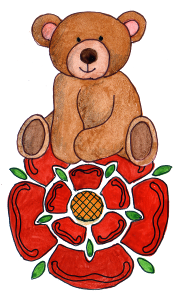 BOWERHAM PRIMARY & NURSERY SCHOOL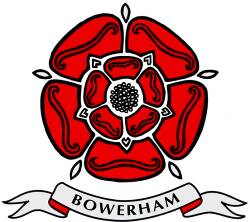 Impact of Primary PE and Sport PremiumReview date: April 2021	Stand tall, reach high, love learningThe Bowerham School community is proud to nurture aspiration, inspire love for life-long learning and prepare children for a changing societySport at Bowerham Primary and Nursery School:Action Plan and Budget TrackingKey achievements to date:Areas for further improvement and baseline evidence of need:Developed confidence and subject knowledge of staff which has enabled the planning and delivery of high quality PE lessonsPE subject leaders are “champions” of the subjectLessons are differentiated There is clear whole school approach to the importance of daily physical exercise that has continued as part of our integrated Covid response.Links with other schools and quality PE providers enables the development of both curricular and non-curricular PE opportunitiesTracking and implementation of extra-curricular sport is in placeThere is good progress of all children in PESchools’ sports teams are more successfulThere is increased participation and success in a wide range of sporting events and clubsWe have the Gold Award for the School Games- have gone from Bronze-Gold within three yearsRunners up over the last two years for school sport in the local areaWon School of the Year Sports award Winners of Lancaster and Morecambe Orienteering challengeGill Parry best practice in PE nominees.Developed remote learning P.E and Physical Activity opportunities during the Covid PandemicTo ensure the MUGA has an impact on participation in sport. To ensure physical activity is embedded in classroom routines so children are active for longer periods of time throughout the day. To further encourage competitive spirit by further focusing on house team competitions and tournaments. To continue to provide training for new or less experienced staff in a range of sports.To provide business insurance to staff to ensure more participation in tournaments by providing transport. For after school sports clubs to run for longer periods in preparation for local area competitions. To source external coaches to ensure children experience a broader range of sports and physical activities.Ensure further community links are made to enhance existing provision and ease access to Physical activity locally.Further develop outdoor area to include more Outdoor Education equipment and provisionEnsure staff are properly trained in use of new outdoor equipment e.g. Orienteering courseTo prioritise swimming including top ups as this could not be covered as part of our Covid response.lMeeting national curriculum requirements for swimming and water safetyWhat percentage of your Year 6 pupils could swim competently, confidently and proficiently over a distance of at least 25 metres when they left your primary school at the end of last academic year?60% Unknown data due to Covid PandemicWhat percentage of your Year 6 pupils could use a range of strokes effectively [for example, front crawl, backstroke and breaststroke] when they left your primary school at the end of last academic year?48% Unknown data due to Covid PandemicWhat percentage of your Year 6 pupils could perform safe self-rescue in different water-based situations when they left your primary school at the end of last academic year?60% Unknown data due to Covid PandemicSchools can choose to use the Primary PE and Sport Premium to provide additional provision for swimming but this must be for activity over and above the national curriculum requirements. Have you used it in this way?Yes/No- This is reflected Nationally due to the Covid pandemicAcademic Year 2021-22: SIP cycle: 21-22Total fund allocated: Date Updated: April 2021Date Updated: April 2021Key indicator 1: The engagement of all pupils in regular physical activity – Chief Medical Officer guidelines recommend that primary school children undertake at least 30 minutes of physical activity a day in schoolKey indicator 1: The engagement of all pupils in regular physical activity – Chief Medical Officer guidelines recommend that primary school children undertake at least 30 minutes of physical activity a day in schoolKey indicator 1: The engagement of all pupils in regular physical activity – Chief Medical Officer guidelines recommend that primary school children undertake at least 30 minutes of physical activity a day in schoolKey indicator 1: The engagement of all pupils in regular physical activity – Chief Medical Officer guidelines recommend that primary school children undertake at least 30 minutes of physical activity a day in schoolPercentage of total allocation:Key indicator 1: The engagement of all pupils in regular physical activity – Chief Medical Officer guidelines recommend that primary school children undertake at least 30 minutes of physical activity a day in schoolKey indicator 1: The engagement of all pupils in regular physical activity – Chief Medical Officer guidelines recommend that primary school children undertake at least 30 minutes of physical activity a day in schoolKey indicator 1: The engagement of all pupils in regular physical activity – Chief Medical Officer guidelines recommend that primary school children undertake at least 30 minutes of physical activity a day in schoolKey indicator 1: The engagement of all pupils in regular physical activity – Chief Medical Officer guidelines recommend that primary school children undertake at least 30 minutes of physical activity a day in school10%School focus with clarity on intended impact on pupils:Actions to achieve:Funding allocated:Evidence and impact:Sustainability and suggested next steps:To ensure physical activity remains a daily focus within each classroom.To develop pupil leadership further to increase participation in sport and responsibility for competitions. Each year group to have access to equipment for structured play linked to curriculum at pay times if year group bubbles continueChildren to have 10 minutes of aerobic  and structured play at the end of every playtime.Increase exercise through daily: CircuitsActive mileCurriculum linked skillsFMS’sStaff to wear active wear and participate in group activitiesPupils will have a uniform which is active wear and fit for purpose to involve a greater amount of continued physical activity.Increase participation in sports by providing opportunities for every year group to engage in sports on the MUGA, new field equipment and orienteering course.Participation based sports events, and practices (C4L, Multiskills, participation rugby, SSN sports festival, Dare2believe, Projectability and inclusion events, different levels of events SSN, SSCO, district, sports association, School Games, Lancashire etc.) to provide appropriate opportunities.Improve access to field and track  with an artificial all weather trackPupil leadership delivered in schools for play leaders and prefects to allow older pupils to deliver fun sessions before/lunch/after school to other pupils.  Equally finding suitable roles for all. Year 6 to pass on to Year 5 during Summer term.School Sports Council to gather ideas for phase competitions and competitions on the MUGA.School Sports Council to continue their role in school.SSN memberships cost Actions:Key indicator 2: The profile of PE and sport being raised across the school as a tool for whole school improvement.Key indicator 2: The profile of PE and sport being raised across the school as a tool for whole school improvement.Key indicator 2: The profile of PE and sport being raised across the school as a tool for whole school improvement.Key indicator 2: The profile of PE and sport being raised across the school as a tool for whole school improvement.Percentage of total allocation:Key indicator 2: The profile of PE and sport being raised across the school as a tool for whole school improvement.Key indicator 2: The profile of PE and sport being raised across the school as a tool for whole school improvement.Key indicator 2: The profile of PE and sport being raised across the school as a tool for whole school improvement.Key indicator 2: The profile of PE and sport being raised across the school as a tool for whole school improvement.83%School focus with clarity on intended impact on pupils:Actions to achieve:Funding allocated:Evidence and impact:Sustainability and suggested next steps:To ensure the all weather track is being used to give more children the opportunity to take part in a wider range of sports more frequently. To provide cross curriculuar links for outdoor education equipment such as orienteering course.Have lunch/break times allocated to different year groups.A member of staff is always allocated to the MUGA on the playground rota.After school/morning clubs take place on the MUGA/TrackAll year groups to complete part of their PE session on the MUGA/Track every week.Encourage staff to use MUGA/Track as an outdoor learning space in mornings.Use for targeted children in year groups who need to become more active – see Overview of Needs.Ensure MUGA/Track is used for phase competitions.Host athletic events against other schools on the Track.Ensure staff are adequately trained to utilise orienteering course for cross curricular linksKey indicator 3: Increased confidence, knowledge and skills of all staff in teaching PE and sportKey indicator 3: Increased confidence, knowledge and skills of all staff in teaching PE and sportKey indicator 3: Increased confidence, knowledge and skills of all staff in teaching PE and sportKey indicator 3: Increased confidence, knowledge and skills of all staff in teaching PE and sportKey indicator 3: Increased confidence, knowledge and skills of all staff in teaching PE and sportPercentage of total allocation:Key indicator 3: Increased confidence, knowledge and skills of all staff in teaching PE and sportKey indicator 3: Increased confidence, knowledge and skills of all staff in teaching PE and sportKey indicator 3: Increased confidence, knowledge and skills of all staff in teaching PE and sportKey indicator 3: Increased confidence, knowledge and skills of all staff in teaching PE and sportKey indicator 3: Increased confidence, knowledge and skills of all staff in teaching PE and sportSchool focus with clarity on intendedimpact on pupils:Actions to achieve:Actions to achieve:Fundingallocated:Evidence and impact:Sustainability and suggestednext steps:To continue to train and engage wider school staff in the delivery of school sport and physical activity.Staff CPD in PE- SSN See SSN agreement for other training courses provided. A range of sports to be added to the year group overviews and coaches to be sourced and funded for these. A range of staff to observe external coaches sessions.PE lesson observationsStaff questionnaire for staff to address any CPD requirementsStaff CPD in PE- SSN See SSN agreement for other training courses provided. A range of sports to be added to the year group overviews and coaches to be sourced and funded for these. A range of staff to observe external coaches sessions.PE lesson observationsStaff questionnaire for staff to address any CPD requirementsSee above SSN membership.Key indicator 4: Broader experience of a range of sports and activities offered to all pupilsKey indicator 4: Broader experience of a range of sports and activities offered to all pupilsKey indicator 4: Broader experience of a range of sports and activities offered to all pupilsKey indicator 4: Broader experience of a range of sports and activities offered to all pupilsKey indicator 4: Broader experience of a range of sports and activities offered to all pupilsPercentage of total allocation:Key indicator 4: Broader experience of a range of sports and activities offered to all pupilsKey indicator 4: Broader experience of a range of sports and activities offered to all pupilsKey indicator 4: Broader experience of a range of sports and activities offered to all pupilsKey indicator 4: Broader experience of a range of sports and activities offered to all pupilsKey indicator 4: Broader experience of a range of sports and activities offered to all pupils4%School focus with clarity on intendedimpact on pupils:Actions to achieve:Fundingallocated:Fundingallocated:Evidence and impact:Sustainability and suggestednext steps:To further broaden the experiences of sport for all children in school.Source external coaches to teach a wider range of sports and games. Participation in SSN sports festivals C4L events, girls football, athletic events and intra school competitions.Monitor a broad range of sporting and PE opportunities through the PE passport app.Increase and develop outdoor education opportunities.Continue to offer Bikeability to KS1 and KS2.Key indicator 5: Increased participation in competitive sportKey indicator 5: Increased participation in competitive sportKey indicator 5: Increased participation in competitive sportKey indicator 5: Increased participation in competitive sportKey indicator 5: Increased participation in competitive sportPercentage of total allocation:Key indicator 5: Increased participation in competitive sportKey indicator 5: Increased participation in competitive sportKey indicator 5: Increased participation in competitive sportKey indicator 5: Increased participation in competitive sportKey indicator 5: Increased participation in competitive sport3%School focus with clarity on intendedimpact on pupils:Actions to achieve:Fundingallocated:Fundingallocated:Evidence and impact:Sustainability and suggestednext steps:To further develop opportunities for girls.To continue to plan for phase competition.To give more children access to competitive school games.To set up more opportunities for children to compete through friendlies with other schools- Years 2-5.To ensure equipment is available for all sports, play times and PEA wider range of staff to run sports after school/lunch time clubs for longer periods of time to prepare for competitions. Provide business insurance to staff to ensure we can take extra teams to competitions.To try to enter 2 or more teams in all sports competitions offered to us.Request for multiple teams at all tournaments available.Set up friendly matches with other schools during club times. Sports council to set up phase competitions. Purchase resources needed as part of on-going resource cycle.